ΕΛΛΗΝΙΚΗ ΔΗΜΟΚΡΑΤΙΑ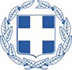 ΥΠΟΥΡΓΕΙΟ ΠΑΙΔΕΙΑΣ  ΚΑΙ ΘΡΗΣΚΕΥΜΑΤΩΝΠΕΡΙΦΕΡΕΙΑΚΗ  ΔΙΕΥΘΥΝΣΗ ΕΚΠΑΙΔΕΥΣΗΣΚΕΝΤΡΙΚΗΣ ΜΑΚΕΔΟΝΙΑΣΔΙΕΥΘΥΝΣΗ ΠΡΩΤΟΒΑΘΜΙΑΣ ΕΚΠΑΙΔΕΥΣΗΣ ΚΙΛΚΙΣΕΛΛΗΝΙΚΗ ΔΗΜΟΚΡΑΤΙΑΥΠΟΥΡΓΕΙΟ ΠΑΙΔΕΙΑΣ  ΚΑΙ ΘΡΗΣΚΕΥΜΑΤΩΝΠΕΡΙΦΕΡΕΙΑΚΗ  ΔΙΕΥΘΥΝΣΗ ΕΚΠΑΙΔΕΥΣΗΣΚΕΝΤΡΙΚΗΣ ΜΑΚΕΔΟΝΙΑΣΔΙΕΥΘΥΝΣΗ ΠΡΩΤΟΒΑΘΜΙΑΣ ΕΚΠΑΙΔΕΥΣΗΣ ΚΙΛΚΙΣ                                     Κιλκίς, ……./……./202…                                    Αριθμ. Πρωτ…………ΠΡΑΞΗ  ΑΝΑΛΗΨΗΣ ΥΠΗΡΕΣΙΑΣΠΡΑΞΗ  ΑΝΑΛΗΨΗΣ ΥΠΗΡΕΣΙΑΣΠΡΑΞΗ  ΑΝΑΛΗΨΗΣ ΥΠΗΡΕΣΙΑΣΕπώνυμο………………………………………………………Όνομα………………………………………………..…………Πατρώνυμο……………………………………….…………Ειδικότητα……………………………….…………………..Κάτοικος………………………….……      Τ.Κ ……..…..Οδός…………………………………………………………….Α.Δ.Τ…………………………………………………………..Τηλ. ……….……………………………..……………………..Κινητό……………………………….………………………….Email……………………………….……………………………ΘΕΜΑ: «Ανάληψη υπηρεσίας»Κιλκίς ,  ………/..……./202….Ο/Η εκπαιδευτικός(ονοματεπώνυμο, υπογραφή )       Σας αναφέρω ότι σήμερα, ημέρα…………………..       …………./…………../202….., παρουσιάστηκα στη           Δ/νση  Π.Ε. Κιλκίς και ανέλαβα υπηρεσία ΒΕΒΑΙΩΣΗΒεβαιώνεται η ημερομηνία ανάληψης υπηρεσίαςκαι το γνήσιο της υπογραφής τ………………………..…………………………………………………Κιλκίς , ………./………../202…Ο Δ/ντης της Π.Ε. Κιλκίς …………………………………………………………………(ονοματεπώνυμο, υπογραφή και σφραγίδα)       Σας αναφέρω ότι σήμερα, ημέρα…………………..       …………./…………../202….., παρουσιάστηκα στη           Δ/νση  Π.Ε. Κιλκίς και ανέλαβα υπηρεσία ΒΕΒΑΙΩΣΗΒεβαιώνεται η ημερομηνία ανάληψης υπηρεσίαςκαι το γνήσιο της υπογραφής τ………………………..…………………………………………………Κιλκίς , ………./………../202…Ο Δ/ντης της Π.Ε. Κιλκίς …………………………………………………………………(ονοματεπώνυμο, υπογραφή και σφραγίδα)